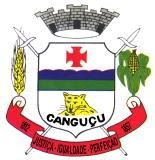 CÂMARA MUNICIPAL DE CANGUÇUESTADO DO RIO GRANDE DO SULRua General Osório. 979, Canguçu – RS – CEP: 96.600-000Processo Seletivo Simplificado para Estágio Remunerado na Câmara de Vereadores de CanguçuRetificação - Edital 01/2023O Excelentíssimo Senhor PRESIDENTE DA CÂMARA MUNICIPAL DE CANGUÇU, no uso de suas atribuições, TORNA PÚBLICO a RETIFICAÇÃO DO EDITAL Nº 01/2023 do PROCESSO SELETIVOSIMPLIFICADO aberto pelo Edital Nº 01/2023.I – No item 1.1 e item 4, a.7 do Edital supracitado, onde se lê 20/02/2023, leia-se 23/02/2023.Canguçu, 14 de fevereiro de 2023.LUCIANO ZANETTIAssinado de forma digital por LUCIANO ZANETTIBERTINETTI:00101203004 BERTINETTI:00101203004Dados: 2023.02.14 12:06:08 -03'00'Luciano Zanetti Bertinetti Presidente